Муниципальное дошкольное образовательное учреждение детский сад с.ДолгоеВейделевского  района  Белгородской областиКонспект НОД для детей младшей разновозрастной группы«День птиц».Воспитатель:Кравцова О.Г.2015г.Тема: «День птиц».Цели: «Расширять представления детей о перелетных птицах; научить склеивать скворечник из заданных форм; закреплять знания геометрических фигур; развивать познавательный интерес; формировать бережное отношение к птицам».Интеграция образовательных областей: «Познание», «Физическая культура», «Художественное творчество» (Аппликация).Ход занятия-Дети, сегодня необычный день. Мы собрались с вами все вместе, чтобы встретить весну и прилет птиц из теплых краев. Всю зиму мы с вами заботились о зимующих птицах, а теперь пришло время вспомнить о перелетных птицах.-Как вы думаете, почему они называются перелетные птицы?(ответы детей)-Правильно дети, потому что на зиму птицы улетают от нас в теплые края, а когда к нам приходит весна, перелетные птицы пролетают много километров, чтобы вновь вернуться к нам и радовать нас с вами своим пением.-А чтобы вспомнить, какие птицы к нам прилетают из теплых краев, давайте отгадаем загадки.1.Прилетает к нам с теплом,Путь проделав длинный.Лепит домик под окномИз травы и глины. (ласточка)2.Кто на елке, на сукуСчет ведет «ку-ку,ку-ку» (кукушка)3.Черный, проворный,Кричит «крак»Червякам враг (грач)4.На шесте – дворецВо дворце – певецА зовут его (скворец).(показ картинок с птицами)-Молодцы, знаете перелетных птиц.У каждой из перелетных птиц есть домики, это гнезда, скворечники. -Как вы думаете из чего можно сделать домик птицам?(ответы детей)- Правильно ребята из соломы, глины, листьев, травы.-Дети, а вот скворец, который прилетел к нам с другими перелетными птицами, говорит, что не может найти свой домик. Может, поможем ему?Сделаем домик нашему скворцу из цветной бумаги, и этот домик будет называться – скворечник.-Посмотрите, у каждого из вас на столе есть геометрические фигуры. Вспомним, как они называются.(Дети поднимают каждую геометрическую фигуру и называют ее)-Из этих деталей мы и склеим домик для скворца – скворечник.- Но прежде чем приступим к работе, немного отдохнем.Физкультминутка «Две птички»Летели две птичкиСобой невеличкиКак они летелиВсе люди гляделиКак они садилисьВсе люди дивились(Воспитатель предлагает изобразить детям этих птичек, дети летят, садятся, опять летят).-А сейчас приступим к работе.(Дети под руководством воспитателя по образцу выполняют аппликацию)-Ребята, вспомните, кого мы сегодня с вами встречали?(ответы детей)-Правильно весну и перелетных птиц.-А каких перелетных птиц вы знаете?-А почему они так называются, перелетные?-А какое доброе дело мы сегодня сделали?-Молодцы ребята, правильно скворечники для нашего скворца и его друзей.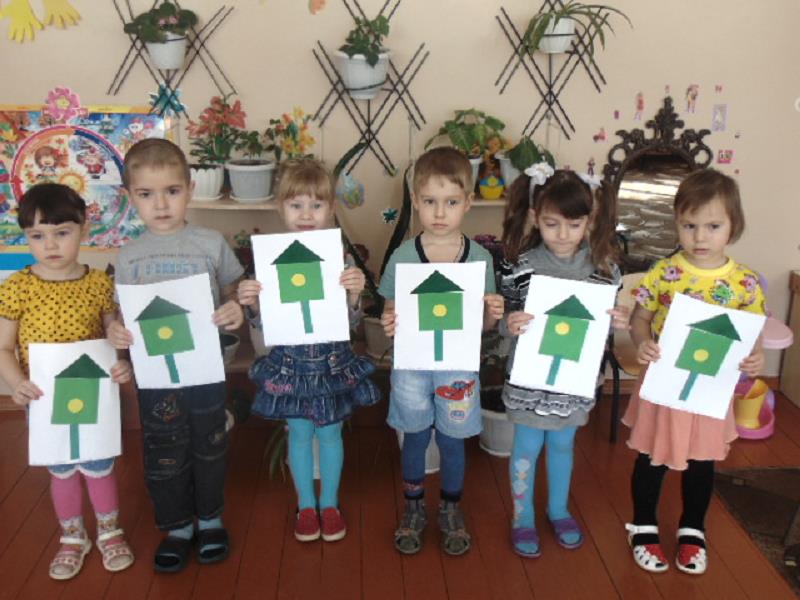 